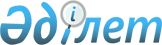 Об утверждении схемы и порядка перевозки в общеобразовательные школы детей, проживающих в отдаленных населенных пунктах Аягозского районаПостановление акимата Аягозского района Восточно-Казахстанской области от 23 июня 2017 года № 439. Зарегистрировано Департаментом юстиции Восточно-Казахстанской области 17 июля 2017 года № 5127
      Примечание РЦПИ.

      В тексте документа сохранена пунктуация и орфография оригинала.
      В соответствии с подпунктом 3-1) пункта 3 статьи 14 Закона Республики Казахстан от 4 июля 2003 года "Об автомобильном транспорте", Правилами перевозок пассажиров и багажа автомобильным транспортом утвержденных Приказом исполняющего обязанности Министра по инвестициям и развитию Республики Казахстан от 26 марта 2015 года № 349 "Об утверждении Правил перевозок пассажиров и багажа автомобильным транспортом" (зарегистрировано в Реестре государственной регистрации нормативных правовых актов за № 11550) акимат Аягозского района ПОСТАНОВЛЯЕТ:
      1. Утвердить схему и порядок перевозки в общеобразовательные школы детей, проживающих в отдаленных населенных пунктах Аягозского района согласно приложениям 1, 2 к настоящему постановлению.
      2. Контроль за исполнением данного постановления возложить на заместителя акима Б. Нукибаева.
      3. Настоящее постановление вводится в действие по истечении десяти календарных дней после дня его первого официального опубликования.  Порядок подвоза в общеобразовательные школы детей, проживающих в отдаленных населенных пунктах Аягозского района  1. Порядок перевозок детей
      1. Перевозки детей осуществляются автобусами, микроавтобусами, оборудованными в соответствии с требованиями законодательства к перевозке пассажиров и багажа автомобильным транспортом.
      2. Перевозчиком детей (далее – Перевозчик) является организация образования, использующая для перевозки принадлежащие ей автобусы, микроавтобусы с соблюдением требований законодательства к перевозкам пассажиров и багажа.
      3. Перед выполнением перевозок Перевозчик оформляет решение об организации перевозки детей приказом, регламентировав в нем обязанности водителя, сопровождающих лиц, маршрут следования и мероприятия по обеспечению безопасности детей.
      4. При неблагоприятных изменениях дорожных или метеорологических условий, создающих угрозу безопасности перевозок, в случаях, предусмотренных действующими нормативными документами о временном прекращении движения автобусов, Перевозчик отменяет рейс и немедленно принимает меры по доведению информации об этом до перевозимых детей.
      5. При неблагоприятных изменениях дорожных условий в иных обстоятельствах (ограничение движения, появление временных препятствий, при которых водитель не может ехать в соответствии с расписанием, не повышая скорости), расписание корректируется в сторону снижения скорости (увеличения времени движения).
      6. На каждый автобус, осуществляющий перевозку детей, Перевозчик назначает ответственных сопровождающих лиц из числа своих сотрудников, прошедших подготовку по методам оказания доврачебной помощи и специальный инструктаж по обеспечению безопасности при перевозке детей.
      7. Инструктаж проводит лицо, ответственное за обеспечение безопасности дорожного движения или эксплуатацию транспортных средств, принадлежащих перевозчику.
      8. Автобусы, предназначенные для перевозки организованных групп детей, должны быть оборудованы проблесковым маячком желтого цвета.
      9. На этих автобусах спереди и сзади должны быть установлены опознавательные знаки "Перевозка детей".
      10. Для перевозки детей допускаются водители:
      1) в возрасте не менее двадцати пяти лет, имеющие водительское удостоверение соответствующей категории и стаж работы водителем не менее пяти лет;
      2) имеющие непрерывный стаж работы в качестве водителя автобуса не менее трех последних лет;
      3) не имевшие в течение последнего года грубых нарушений трудовой дисциплины и Правил дорожного движения.
      11. Водителю автобуса при перевозке детей не допускается:
      1) следовать со скоростью более 60 км/час;
      2) изменять маршрут следования;
      3) перевозить в салоне автобуса, в котором находятся дети, любой груз, багаж или инвентарь, кроме ручной клади и личных вещей детей;
      4) выходить из салона автобуса при наличии детей в автобусе, в том числе при посадке и высадке детей;
      5) при следовании в автомобильной колонне производить обгон впереди идущего автобуса;
      6) осуществлять движение автобуса задним ходом;
      7) покидать свое место или оставлять транспортное средство, если им не приняты меры, исключающие самопроизвольное движение транспортного средства или использование его в отсутствие водителя.
      12. Движение автобуса с места посадки (высадки) водителю разрешается начинать только после сообщения сопровождающего об окончании посадки (высадки) и полного закрытия дверей автобуса.
      13. При подъезде транспортного средства сопровождающие не должны допускать выхода детей ему навстречу и нахождения их у проезжей части.
      14. Сопровождающие подводят детей к месту посадки в организованном порядке (младших детей – построенных попарно). Посадка производится через переднюю дверь автобуса.
      15. Сопровождающие обеспечивают надлежащий порядок среди детей во время посадки в автобус и высадки из него, при движении автобуса и во время остановок. 
      16. Посадка детей в автобус производится после полной остановки автобуса на посадочной площадке под руководством сопровождающих и под наблюдением водителя.
      17. Во время поездки сопровождающие не допускают, чтобы дети:
      1) стояли и ходили по салону;
      2) прислонялись к дверям и окнам;
      3) ставили тяжелые и неустойчивые личные вещи на верхние полки;
      4) размещали ручную кладь в проходах и на площадках у входов (выходов);
      5) высовывались в оконные проемы;
      6) выбрасывали из окон мусор и какие-либо иные предметы;
      7) отвлекали водителя от управления транспортным средством, кроме сообщений о ситуации, угрожающей здоровью и жизни пассажиров, направленных на предотвращение несчастного случая;
      8) пользовались аварийным оборудованием в ситуациях, не угрожающих жизни и здоровью пассажиров;
      9) открывали двери;
      10) дрались, толкались, устраивали подвижные игры;
      11) курили, зажигали спички, зажигалки;
      12) распивали спиртные напитки, принимали наркотические, психотропные и токсические вещества.
      18. Высадка детей из автобуса во время стоянок (остановок) осуществляется через переднюю дверь. Первым из автобуса выходит сопровождающий. Во время стоянок (остановок) сопровождающий находится возле передней части автобуса и наблюдает за высадкой детей и за тем, чтобы дети не выбегали на проезжую часть дороги.
      19. При высадке из автобуса каждый из детей переносит личные вещи одной рукой, а другой при спуске по ступенькам должен держаться за поручень. Рюкзаки и сумки, носимые через плечо, учащиеся должны снять с плеч и взять в руки, чтобы не потерять равновесие и не травмировать других пассажиров.
      20. При высадке сопровождающие не допускают, чтобы дети: 
      1) двигаясь к двери, толкались, дрались;
      2) спрыгивали со ступенек;
      3) обходили транспортное средство со стороны проезжей части, выходили на нее;
      4) устраивали подвижные игры вблизи проезжей части.
      21. После высадки сопровождающие:
      1) пересчитывают детей, прибывших к месту назначения;
      2) в организованном порядке сопровождают их от места высадки и площадок для стоянки автобусов.
      3) при следовании группы с места высадки пешком обеспечить соблюдение ими требований Правил дорожного движения к пешеходам. 2. Заключительные положения
      22. Отношения по перевозкам в общеобразовательные школы детей, проживающих в отдаленных населенных пунктах района, не урегулированные настоящим порядком, регулируются в соответствии с действующим законодательством Республики Казахстан. Схема перевозки в общеобразовательные школы детей, проживающих в отдаленных населенных пунктах Аягозского района
					© 2012. РГП на ПХВ «Институт законодательства и правовой информации Республики Казахстан» Министерства юстиции Республики Казахстан
				
      Аким района

Б. Байахметов
Приложение 1 к постановлению
акимата Аягозского района
от "23" июня 2017 года № 439Приложение 2 к постановлению
акимата Аягозского района
от "23" июня 2017 года № 439
№
Прямой маршрут
Обратный маршрут
1
Остановка: населенный пункт Старый Майлин Майлинского сельского округа Аягозского района;


Площадка в 50 метрах от коммунального государственного учреждения "Смешанная общеобразовательная средняя школа № 4" Южного городка города Аягоз.

 
Площадка в 50 метрах от коммунального государственного учреждения "Смешанная общеобразовательная средняя школа № 4" Южного городка города Аягоз;


Остановка: населенный пункт Старый Майлин Майлинского сельского округа Аягозского района.
2
Остановка: населенный пункт 3 километр города Аягоз Аягозского района;


Площадка в 50 метрах от коммунального государственного учреждения "Смешанная общеобразовательная средняя школа № 4" Южного городка города Аягоз.

 
Площадка в 50 метрах от коммунального государственного учреждения "Смешанная общеобразовательная средняя школа № 4" Южного городка города Аягоз;


Остановка: населенный пункт 3 километр города Аягоз Аягозского района;

 
3
Остановка: населенный пункт Карабулак Акшаулинского сельского округа Аягозского района;


Площадка в 50 метрах от коммунального государственного учреждения "Акшаулинская общеобразовательная средняя школа" села Акшаули Акшаулинского сельского округа Аягозского района.
Площадка в 50 метрах от коммунального государственного учреждения "Акшаулинская общеобразовательная средняя школа" села Акшаули Акшаулинского сельского округа Аягозского района;


Остановка: населенный пункт Карабулак Акшаулинского сельского округа Аягозского района.

4
Остановка: разъез Тансык Тарлаулинского сельского округа Аягозского района;


Площадка в 50 метрах от коммунального государственного учреждения "Кызылкиянская общеобразовательная средняя школа имени К.Кадыржанова" села Тарлаулы Тарлаулинского сельского округа Аягозского района.

Площадка в 50 метрах от коммунального государственного учреждения "Кызылкиянская общеобразовательная средняя школа имени К.Кадыржанова" села Тарлаулы Тарлаулинского сельского округа Аягозского района; 


 Остановка разъезда Тансык Тарлаулинского сельского округа Аягозского района.

 
5
Остановка: населенный пункт Малтугел Тарбагатайского сельского округа Аягозского района;


Площадка в 50 метрах от коммунального государственного учреждения "Тарбагатайская общеобразовательная средняя школа" села Тарбагатай Тарбагатайского сельского округа Аягозского района.

 
Площадка в 50 метрах от коммунального государственного учреждения "Тарбагатайская общеобразовательная средняя школа" села Тарбагатай Тарбагатайского сельского округа Аягозского района;


Остановка: населенный пункт Малтугел Тарбагатайского сельского округа Аягозского района.

6
Остановка: населенный пункт Карасу Копинского сельского округа Аягозского района;


Площадка в 50 метрах от "Площадки для откорма скота" Копинского сельского округа Аягозского района;


Площадка в 50 метрах от коммунального государственного учреждения "Общеобразовательная средняя школа имени С.Сейфуллина" села Копа Копинского сельского округа Аягозского района.

 
Площадка в 50 метрах от коммунального государственного учреждения "Общеобразовательная средняя школа имени С.Сейфуллина" села Копа Копинского сельского округа Аягозского района;


Площадка в 50 метрах от "Площадки для откорма скота" Копинского сельского округа Аягозского района;


Остановка: населенный пункт Карасу Копинского сельского округа Аягозского района. 

7
Остановка: населенный пункт 5 ферма Копинского сельского округа Аягозского района;

Остановка: населенный пункт Старая Копа Копинского сельского округа Аягозского района;

 
 Площадка в 50 метрах от коммунального государственного учреждения "Общеобразовательная средняя школа имени С.Сейфуллина" села Копа Копинского сельского округа Аягозского района.

 
Площадка в 50 метрах от коммунального государственного учреждения "Общеобразовательная средняя школа имени С.Сейфуллина" села Копа Копинского сельского округа Аягозского района;


Остановка: населенный пункт Старая Копа Копинского сельского округа Аягозского района;

 
Остановка: населенный пункт 5 ферма Копинского сельского округа Аягозского района. 

8
Остановка: населенный пункт расположенный на расстоянии 3,5 километров от Баршатасского сельского округа Аягозского района;

 

Площадка в 50 метрах от коммунального государственного учреждения "Общеобразовательная средняя школа имени О.Менаякулы" села Баршатас Баршатасского сельского округа Аягозского района.

 
Площадка в 50 метрах от коммунального государственного учреждения "Общеобразовательная средняя школа имени О.Менаякулы" села Баршатас Баршатасского сельского округа Аягозского района;


Остановка: населенный пункт расположенный на расстоянии 3,5 километров от Баршатасского сельского округа Аягозского района;

 